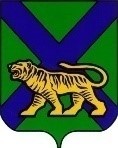 ТЕРРИТОРИАЛЬНАЯ ИЗБИРАТЕЛЬНАЯ КОМИССИЯ
ГОРОДА УССУРИЙСКАРЕШЕНИЕг. УссурийскО рассмотрении заявленияСтишковского Э.В.09 августа 2019 года в территориальную избирательную комиссию города Уссурийска поступило заявление Стишковского Эдуарда Владимировича, которое была рассмотрено рабочей группой территориальной избирательной комиссии города Уссурийска по информационным спорам и иным вопросам информационного обеспечения выборов (далее – Рабочая группа).В заявлении указано, что в пользу кандидатов Панченко О.Г., Суркова Д.В., Черныш А.Н. распространяются агитационные материалы без полных выходных данных и не оплаченных из избирательного фонда.Кроме того, заявитель просит принять меры к пресечению незаконной агитации кандидатами Панченко О.Г., Сурковым Д.В., Черныш А.Н.,  установить даты, заказчика, исполнителя изготовления незаконных агитационных материалов, о привлечении к административной, уголовной или иной ответственности за распространение и изготовление незаконной предвыборной агитации.9 августа 2019 года посредством уведомления были приглашены в территориальную избирательную комиссию города Уссурийска для дачи пояснений Панченко Олег Григорьевич, кандидат в депутаты Думы Уссурийского городского округа по одномандатному избирательному округу № 2, Сурков Дмитрий Валериевич, кандидат в депутаты Думы Уссурийского городского округа по одномандатному избирательному округу №25, Черныш Александр Николаевич, кандидат в депутаты Думы Уссурийского городского округа по одномандатному избирательному округу № 23, для ознакомления с обращением гражданина и дачи пояснений по существу обращения.9 августа 2019 года кандидат в депутаты Думы Уссурийского городского округа по одномандатному избирательному округу № 2 Панченко О.Г. пояснил, что ему не известно откуда появилась данная газета, никаких поручений о распространении данного агитационного материала не давал, более пояснить не может.10 августа 2019 года кандидат в депутаты Думы Уссурийского городского округа по одномандатному избирательному округу № 23,Черныш Александр Николаевич пояснил следующее: «Информационный бюллетень ВЕСТНИК» изготавливался в рамках участия в предварительном голосовании по кандидатурам для последующего выдвижения от партии «Единая Россия» кандидатами в депутаты представительных органов  муниципальных образований проводимым местным отделением Всероссийской политической партии «Единая Россия» Уссурийского городского округа, которое проходило на территории города Уссурийска в мае 2019 года и распространялся исключительно в период прохождения предварительного голосования. В настоящий момент в рамках избирательной кампании по выборам депутатов Думы Уссурийского городского округа, «Информационный бюллетень ВЕСТНИК» не распространялся и не распространяется, нарушений требований избирательного законодательств в частности агитации не допускает.12 августа 2019 года кандидат в депутаты Думы Уссурийского городского округа по одномандатному избирательному округу № 25, Сурков Дмитрий Валериевич пояснил следующее: «Информационный бюллетень ВЕСТНИК» изготавливался в рамках участия в предварительном голосовании по кандидатурам для последующего выдвижения от Партии «Единая Россия» кандидатами в депутаты представительных органов  муниципальных образований проводимым местным отделением Всероссийской политической партии «Единая Россия» Уссурийского городского округа, которое проходило на территории города Уссурийска в мае 2019 года и распространялся исключительно в период прохождения предварительного голосования. В настоящий момент в рамках избирательной кампании по выборам депутатов Думы Уссурийского городского округа, «Информационный бюллетень ВЕСТНИК» не распространялся и не распространяется, нарушений требований избирательного законодательств в частности агитации не допускает.».Рабочая группа, всесторонне изучив содержание заявление Стишковского Эдуарда Владимировича, пояснения Панченко Олега Григорьевича, кандидата в депутаты Думы Уссурийского городского округа по одномандатному избирательному округу № 2, Суркова Дмитрия Валериевича, кандидата в депутаты Думы Уссурийского городского округа по одномандатному избирательному округу №25, Черныш Александра Николаевича, кандидата в депутаты Думы Уссурийского городского округа по одномандатному избирательному округу № 23, содержание информации в представленных печатных материалов, пришла к следующим выводам:Из документов, представленных при выдвижении кандидата, следует, что 25 июня 2019 года в г. Уссурийск состоялась XXXX Конференция местного отделения Партии «Единая Россия» Уссурийского городского округа, на которой, согласно выписки из протокола,  постановили «выдвинуть кандидатами в депутаты Думы Уссурийского городского округа по одномандатному избирательному округу № 23 Черныш Александра Николаевича, № 25 Суркова Дмитрия Валериевича». 08 июля 2019 года Черныш Александром Николаевичем  было представлено заявление о согласии баллотироваться кандидатом в депутаты Думы Уссурийского городского округа  № 23, 11 июля 2019 года Сурковым Дмитрием Валериевичем в территориальную избирательную комиссию города Уссурийска, на которую решением территориальной избирательной комиссии города Уссурийска  от 13 июня 2019 года № 156/1051 были возложены полномочия окружной избирательной комиссии одномандатного избирательного округа № 23, № 25 при подготовке и проведении выборов депутатов Думы Уссурийского городского округа, назначенных на 8 сентября 2019 года.    15 июля 2019 года Панченко Олегом Григорьевичем   было представлено заявление о согласии баллотироваться кандидатом в депутаты Думы Уссурийского городского округа  № 2 в порядке самовыдвижения, в территориальную избирательную комиссию города Уссурийска, на которую решением территориальной избирательной комиссии города Уссурийска  от 13 июня 2019 года № 156/1051 были возложены полномочия окружной избирательной комиссии одномандатного избирательного округа № 2 при подготовке и проведении выборов депутатов Думы Уссурийского городского округа, назначенных на 8 сентября 2019 года.    Согласно п.2 ст. 49 Федерального закона № 67 «Об основных гарантиях избирательных прав и права на участие в референдуме граждан Российской Федерации», предвыборная агитация, агитация по вопросам референдума на каналах организаций телерадиовещания, в периодических печатных изданиях и сетевых изданиях проводится в период, который начинается за 28 дней до дня голосования и прекращается в ноль часов по местному времени дня, предшествующему дню голосования.В соответствии с частью 1 статьи 60 Избирательного кодекса Приморского края агитационный период для кандидата начинается со дня представления кандидатом в избирательную комиссию заявления о согласии баллотироваться. Для кандидата Черныш А.Н. такой период начался с 8 июля 2019 года, для кандидата Суркова Д.В. такой период начался с 11 июля 2019 года, для кандидата Панченко О.Н. такой период начался с 15 июля 2019 года.В соответствии с частью 3 статьи 65 все печатные и аудио визуальные агитационные материалы должны содержать наименование, юридический адрес и идентификационный номер налогоплательщика организации (фамилию, имя, отчество лица и наименование субъекта Российской Федерации, района, города, иного населенного пункта, где находится место его жительства), изготовившей (изготовившего) данные материалы, наименование организации (фамилию, имя, отчество лица), заказавшей (заказавшего) их, а также информацию о тираже и дате выпуска этих материалов и указание об оплате их изготовления из средств соответствующего избирательного фонда.Однако, из представленных печатных материалов, отчетливо видно, что данной информации не содержится.При этом, в представленных заявителем печатных материалах Информационный бюллетень «ВЕСТНИК» имеются даты выпуска 13 мая 2019 года, 23 мая 2019 года. В свою очередь, решением Думы Уссурийского городского округа от 11 июня 2019 года № 1025 были назначены выборы депутатов Думы Уссурийского городского округа на 8 сентября 2019 года, поэтому данные печатные материалы изготовлены вне периода подготовки и проведения выборов и вне агитационного периода, до выдвижения кандидатами в депутаты Думы Уссурийского городского округа по одномандатному избирательному округу № 25 Сурковым Д.В., по одномандатному избирательному округу № 23 Черныш А.Н.В соответствии с частью 4 статьи 65 Избирательного кодекса Приморского края экземпляры печатных агитационных материалов или их копии, экземпляры аудиовизуальных агитационных материалов, фотографии или экземпляры иных агитационных материалов до начала их распространения должны быть представлены кандидатом, избирательным объединением в избирательную комиссию, осуществляющую регистрацию кандидата, списка кандидатов. Вместе с указанными материалами должны быть также представлены сведения об адресе юридического лица, индивидуального предпринимателя (адресе места жительства физического лица), изготовивших и заказавших эти материалы, и копия документа об оплате изготовления данного предвыборного агитационного материала из соответствующего избирательного фонда. При проведении выборов в органы государственной власти Приморского края, выборов в органы местного самоуправления муниципальных районов, городских округов вместе с указанными материалами в избирательную комиссию должны быть представлены электронные образы этих предвыборных агитационных материалов в машиночитаемом виде.Что касается информационного бюллетеня «Городские новости» на двух листах, от кандидата в депутаты Думы Уссурийского городского округа по одномандатному избирательному округу № 2 Панченко О.Г. в территориальную избирательную комиссию города Уссурийска данные материалы не предоставлялись.Руководствуясь приведенными доводами, рабочая группа не усматривает нарушений в части изготовления печатных материалов кандидатами в депутаты Думы Уссурийского городского округа по одномандатному избирательному округу № 23 Черныш Александром Николаевичем, кандидатом в депутаты Думы Уссурийского городского округа по одномандатному избирательному округу № 25 Сурковым Дмитрием Валериевичем.Руководствуясь приведенными доводами, рабочая группа усматривает нарушения норм действующего избирательного законодательства в части изготовления и распространения агитационно-печатного материала с положительным образом кандидата в депутаты Думы Уссурийского городского округа по одномандатному избирательному округу №2 Панченко Олега Григорьевича.Кроме того, на заседание комиссии был приглашен Стишковский Эдуард Владимирович, который в телефонном разговоре поддержала доводы, указанные в жалобе, но просил рассмотреть жалобу без его участия.На основании выше изложенного и руководствуясь 7, 8 статьи 65, частью 12 статьи 66 Избирательного кодекса Приморского края территориальная избирательная комиссия города Уссурийска, соглашаясь с предложением Рабочей группыРЕШИЛА:Заявление Стишковского Эдуарда Владимировича удовлетворить частично.Обратиться в правоохранительные органы с представлением о пресечении противоправной агитационной деятельности, а также о привлечении к ответственности виновных лиц, причастных к распространению печатных материалов.О принятых решениях уведомить заявителя.Разместить настоящее решение на официальном сайте администрации Уссурийского городского округа в разделе «Территориальная избирательная комиссия города Уссурийска» в информационно-телекоммуникационной сети «Интернет».Заместитель председателя комиссии                                              В.О.ГавриловСекретарь комиссии                                                                     Н.М.Божко13 августа 2019 года№ 221/1426